Сведения о максимально допустимой мощности приборов, оборудования и бытовых машин, которые может использовать потребитель для удовлетворения бытовых нужд          Максимально допустимая мощность потребления электроэнергии на одну квартиру, электрическая проводка в которой выполнена из медного кабеля, составляет 10кВт, с проводкой из алюминиевого кабеля — 5 кВт.В электрощитке установлен автомат 25А на электрическую плиту, подается две группы по 16А (16А на освещение и 16 А на электророзетки), но не больше, чем установлено проектом многоквартирного дома на одну квартиру, 3 кВт в зависимости от сечения вводного кабеля.При использовании бытовых приборов собственники/наниматели обязаны учитывать их суммарную мощность, не допуская превышения установленной максимально допустимой мощности, разрешенной для дома, в котором расположена квартира. При обнаружении скачков напряжения (мигание, тусклое горение, яркое загорание ламп освещения) следует немедленно выключить из розеток бытовую технику,   выключить   свет   и    обратиться в службу эксплуатации по телефону: 214-07-40.Безопасное обращение с бытовыми электроприборамиВ целях безопасности здоровья, жизни и имущества граждан информируем о необходимости соблюдения правил пожарной безопасности и  соблюдении нижеперечисленных правил безопасного использования бытовых электроприборов.1. Не включать в одну розетку одновременно несколько электроприборов без использования сетевого фильтра с защитой от перепадов напряжения ("Пилот").2.  Не пользоваться неисправными электроприборами.3. Не оставлять электрообогреватели включенными на ночь, не сушить на них одежду, держать на расстоянии от штор, кроватей и т.д.!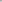 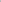 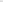 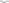 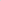 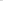 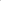 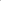 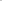 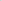 4.  Не пользоваться самодельными электроприборами.5. Не оставлять без присмотра электроприборы (утюг, плойку, фен и тд.), подключенные к сети, даже если они в режиме <<ВЫКЛ>>! 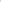 6. Нагревательные приборы до их включения устанавливать на подставки из негорючих материалов.7. Не накрывать электролампы и светильники бумагой, тканью и другими горючими материалами.8. При эксплуатации электроприборов соблюдать «Инструкцию по применению».    Не использовать электроприборы не по назначению!9. Не перекручивать и не завязывать в узел провода, не защемлять их дверьми,  мебелью.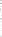 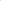 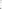 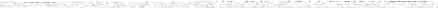 